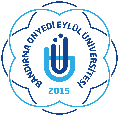    BANDIRMA ONYEDİ EYLÜL ÜNİVERSİTESİ            FEN BİLİMLERİ ENSTİTÜSÜ MÜDÜRLÜĞÜŞARTLI KAYIT DİLEKÇESİ(Yabancı Dil Sınavı Belgesini 27 Eylül 2020 tarihinden sonra ibraz edebilecekler için)BANDIRMA ONYEDİ EYLÜL ÜNİVERSİTESİ
FEN BİLİMLERİ ENSTİTÜSÜ MÜDÜRLÜĞÜNE2020-2021 Eğitim-Öğretim yılı Güz/Bahar döneminde Enstitünüz………………….Anabilim/Ana sanat Dalı Tezli Yüksek Lisans / Tezsiz Yüksek Lisans / Doktora / Sanatta Yeterlik Programına sistem üzerinden başvurdum.Yabancı dil puanına ilişkin belgeyi ÖSYM’nin 27 Eylül 2020 tarihli YDS sınav sonucunu açıklamasından itibaren 5 gün içinde mesai bitimine kadar ibraz edemediğim takdirde kesin kayıt hakkı kazanmış olsam dahi başvuru şartlarını sağlayamadığım için kazanılmış haklarımdan feragat etmeyi kabul ediyorum.										               TarihAdı SoyadıİmzaTC Kimlik Numarası: Telefon:E Posta:Adres: